Erzhan Kulibaev Violin“Dressed elegantly in black, with a Stradivarius in his left hand, the young violinist, with a strong sound that swirled around each member of the audience, shone with an outstanding technique and convincing and emotional performance of Tchaikovsky to finish with a standing ovation from the Argentinian crowd.” (La Nacion)Erzhan Kulibaev is firmly establishing himself as one of the most exciting and gifted young concert soloists. Erzhan started to play violin at the age of six. Graduated from The Central Special Music School of Moscow State Conservatory P. I. Tchaikovsky. Since 2004 studied in the class of the professor Zakhar Bron at The Queen Sofia High School of Music in Madrid. In 2006, 2010 and 2011 was rewarded with an Honorary Diploma by the Queen of Spain and performed in the Royal Palace of Pardo.Currently Erzhan is a student of Prof. Pierre Amoyal in Mozarteum University in Salzburg (Austria).Erzhan has recorded a CD of chamber pieces by Józef Krogulski and Józef Nowakowski for The Fryderyk Chopin Institute in Warsaw. This CD was awarded a title of the best album of December 2016 by Gramophone magazine for album release.After winning a Premio Tango for best interpretation of an argentine tango at the Buenos Aires International Violin Competition, Erzhan now makes his own arrangements of Piazzolla's music and performs them at concerts.Competition credits include winning the 2015 S&R Washington Award and he is a prize winner at the Wieniawski and Enescu International Violin Competitions, and First Prize winner at the Demidovski, Lisbon, Novosibirsk, Hindemith, Buenos-Aires International Violin Competitions.Recently, Erzhan was also awarded First Prize with distinction at the First Manhattan International Musical Competition in New York.Together with the pianist Danor Quinteros, Erzhan won the prize for the Best Duo at the Lausanne Academy, offered by the City of Laussane.One of the Young Artists of The Violin Channel, his recent concert engagements included solo debuts at prestigious concert halls like Carnegie Hall's Stern Auditorium in New York, Mariinsky Theater Concert Hall in Saint Petersburg, St. James Church Piccadilly in London, Auditorio Nacional in Madrid, Sony Center for Performing arts in Toronto, Berlin Konzerthaus, "Opera Bastille" in Paris, Gran Rex Theater in Buenos-Aires, Auditorio de Tenerife.He has performed with many world-renowned orchestras including Poznan Philharmonic Orchestra, Sinfonia Iuventus Warsaw, Orchestre Royal de Chambre de Wallonie, Amadeus Chamber Orchestra of Polish Radio, Orquesta Sinfónica de Tenerife, The Symphony Orchestra of Castilla y Leon, Rzeszów Philharmonic Orchestra, The Chamber Orchestra of the Philharmonic Society of Moscow, St Petersburg State Capella Chamber Orchestra, The Symphony Orchestra of Yucatan, The "Astana-Opera" Symphony Orchestra, Sinfonietta Cracovia Orchestra, Philharmonia Pomorska Symphony Orchestra, Polish Chamber Philharmonic Orchestra, Kraków Philharmonic Orchestra, Podlasie Opera and Philharmonic Orchestra, Slovak Sinfonietta, Radom Chamber Orchestra.In September and October 2013, toured in Argentina's main cities: Buenos-Aires, Tandil, Parana, Mar del Plata, Salta, San Juan, San Carlos de Bariloche, San Martin de los Andes, Villa La Angostura. Recitals with Paula Peluso, concerts with Salta Symphony Orchestra y Jorge Lhez, Mar del Plata Symphony Orchestra y Emir Saul, San Juan Chamber Orchestra y Gustavo Plis Sterenberg, "Estacion Buenos-Aires" Chamber Orchestra y Rafael Gintoli.Erzhan has performed in many international festivals such as the Salzburg Festival, "Chopin and his Europe" and Beethoven Easter Festival in Warsaw, Santander Festival, Estío Musical Burgalés, Otoño Musical Soriano, Classical Music Festival in Riga, Kasama Music Festival in Japan, Henryk Wieniawski Festival, LongLake Festival in Lugano and Crans Montana Classics in Switzerland.He has collaborated with artists such as Valery Gergiev, Marek Pijarowski, Vladimir Ashkenazy, Dorian Wilson, Maxim Vengerov, Schlomo Minz, Agnieszka Duczmal, James Feddeck, Vladimir Kiradjiev, Massimiliano Caldi, Michael Hofstetter, Rafael Gintoli, Jorge lhez, Nicholas Milton, Abzal Mukhitdinov, Rafael Payare, Alejandro Posada, Anna Duczmal-Mróz, Wojciech Rajski, Emir Saul, Tadeusz Strugała, Tadeusz Wojciechowski, Maciej Żółtowski, Itamar Golan, Mihnea Ignat, Dario Lucantoni, and Peter Gribanov. /erzhankulibaevviolin/ 
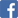 